 Band 3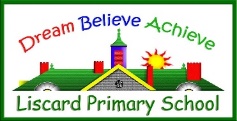 Standard 3 is the expectation for mainstream primary children by the end of Year 3 and some may be working within Standard 4.Essential basic skills are now ‘past their sell-by date’ at Standard 3:Basic sight vocabulary/common monosyllabic words (short words); range of phonic structures/strategies; neat, accurate and regular sized cursive writing; can write close to a side of A4 paper or more; correct use of the full stop; correct grammatical structures.These are now urgent targets.Listed in an approximate hierarchy:Listed in approximate hierarchy of E, S, A. For assessment, however, the ‘best fit’ can span the three sections.1I can write in an organised and clear style.2I can usually join my handwriting,3I can write in a variety of styles and genres with confidence and without support.4I can provide my reader with information about characters or setting, make a series of points.5I can use interesting and impressive words sometimes in my writing.(not taught topic words eg volcano).6I can develop and extend ideas logically in sequenced sentences that flow and make sense.7I can develop sentences using a wider range of connectives (e.g. when, because, if, after, while, also, as    well).8I can write sentences that make grammatical sense (nouns and verbs make sense in my sentences)9I can use pronouns (eg I, you) in sentences and nouns are not overly repeated.10I can use a wide range of punctuation including at least 3 of the following; full stop and capital, question mark,  exclamation  mark,  comma,  apostrophe.11I can structure and organise work clearly, (e.g. beginning, middle, end; letter structure; speech structure).12I can begin to use paragraphs.13I can adapt form and style for purpose, (e.g. clear difference between formal and informal writing; abbreviated sentences in notes and diaries, grammatically correct sentences in formal writing )).14I can write neatly, clearly and accurately, mainly in a joined style.15I can use adjectives and adverbs for description.16I can spell phonetically regular, or familiar, common words that contain more than 1 sound accurately, (sometimes for 3-E e.g. ‘forward’ ‘bonfire’) I can spell most or all of the Year 3 High Frequency Words and the Year 3 words in the spelling list.N.C.  Appendix 1.17I can develop characters and describe settings, feelings and / or emotions, etc18I can link and relate events sensibly using words such as afterwards, before, also, after a while, eventually…19I can attempt to give opinion, interest or humour through detail.20I can use generalising words (e.g. sometimes; never; always; often; mainly, mostly,generally etc.) and use the conditional tense words (e.g. might do it; may go; could rain; should win)21I can write in a lively and interesting style.